АНКЕТА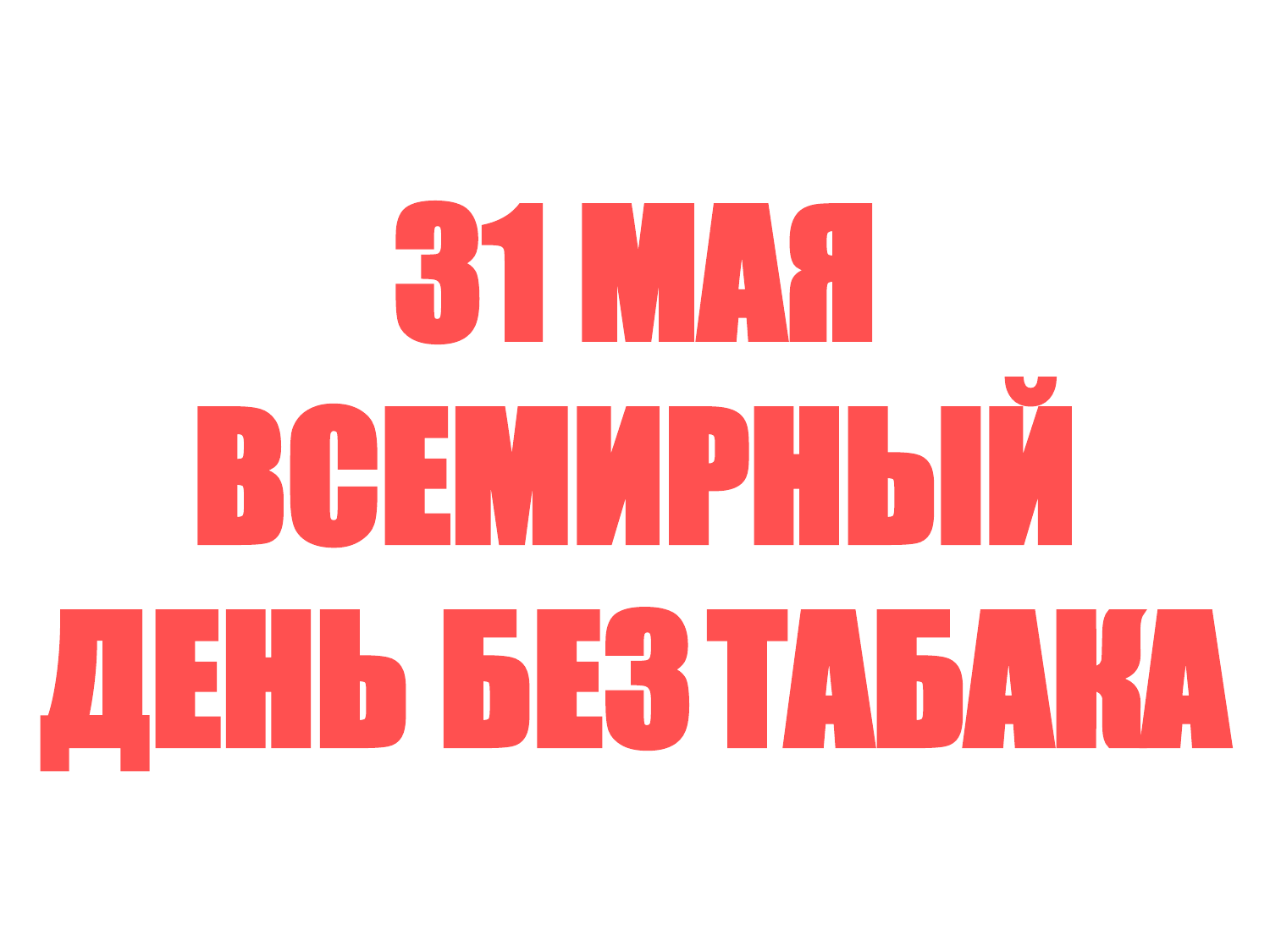 о вреде куренияУважаемый житель Красноярского края! Просим ответить на несколько вопросов нашей анкеты, целью которой является исследование уровня информированности населения о вреде курения табака и воздействия вторичного дыма.Анкета является анонимной. Выберете один или несколько вариантов ответа, наиболее точно соответствующий Вашему мнению.АНКЕТАо вреде куренияУважаемый житель Красноярского края! Просим ответить на несколько вопросов нашей анкеты, целью которой является исследование уровня информированности населения о вреде курения табака и воздействия вторичного дыма.Анкета является анонимной. Выберете один или несколько вариантов ответа, наиболее точно соответствующий Вашему мнению.Благодарим за участие!Анкета подготовлена Консультационным центром ФБУЗ «Центр гигиены и эпидемиологии в Красноярском крае»Благодарим за участие!Анкета подготовлена Консультационным центром ФБУЗ «Центр гигиены и эпидемиологии в Красноярском крае»1. Курите ли вы?ДаНет2. Являетесь ли вы пассивным курильщиком (курят члены вашей семьи, родственники, друзья)? ДаНет    3. Считаете ли вы, что курение приносит вред Вашему здоровью? ДаНетНе задумывался 4. Знаете ли вы, что курение приводит к заболеваниям сердечно-сосудистой системы, органов ЖКТ, легких, других органов и систем организма?ДаНетНе задумывался 5. Приводит ли курение к преждевременному старению кожи и образованию избыточного зубного налета?ДаНетНе знаю6. Как вы оцениваете воздействие вторичного дыма на организм человека?Вторичный дым повышает риск развития заболеваний легких и других органов и систем организма Вторичный дым непосредственно приводит к заболеваниям легких и других органов и систем организма Вторичный дым безвреден для здоровья1. Курите ли вы?ДаНет2. Являетесь ли вы пассивным курильщиком (курят члены вашей семьи, родственники, друзья)? ДаНет    3. Считаете ли вы, что курение приносит вред Вашему здоровью? ДаНетНе задумывался 4. Знаете ли вы, что курение приводит к заболеваниям сердечно-сосудистой системы, органов ЖКТ, легких, других органов и систем организма?ДаНетНе задумывался 5. Приводит ли курение к преждевременному старению кожи и образованию избыточного зубного налета?ДаНетНе знаю6. Как вы оцениваете воздействие вторичного дыма на организм человека?Вторичный дым повышает риск развития заболеваний легких и других органов и систем организма Вторичный дым непосредственно приводит к заболеваниям легких и других органов и систем организма Вторичный дым безвреден для здоровья7. Укажите, как по вашему мнению курение влияет на организм человека:Приводит к заболеваниям сердечно-сосудистой системыПриводит к заболеваниям органов дыханияПриводит к заболеваниям органов ЖКТОрганизм быстро устает, теряется выносливостьУхудшается памятьВозникают проблемы с зубамиВозникают проблемы с кожейВозникают нервно-психические заболеванияКурение не влияет на здоровье человека 8. Считаете ли вы что электронные сигареты безопасны? Да, они полностью безопасны для здоровья человекаОни менее опасны для здоровья человека, чем обычные сигареты Нет, они так же опасны для здоровья человека, как обычные сигареты 9. Если вы курите, то хотели ли бы бросить курить:ДаНетЯ не курю10. Пытались, ли вы бросить курить:Да, больше не курюДа, но не получилосьНет, но хочу броситьНет, не хочу бросать11. Нужна ли вам помощь в борьбе с курением? / Нуждались ли вы в помощи, когда бросали курить? ДаДа, я обратился/обращался за помощью к специалистамНет12. Известно ли вам о программах Всемирной организации здравоохранения, оказывающих помощь при отказе от курения (чат-боты, цифровые консультанты)?Известно, пользуюсьИзвестно, не пользуюсьНе известно 7. Укажите, как по вашему мнению курение влияет на организм человека:Приводит к заболеваниям сердечно-сосудистой системыПриводит к заболеваниям органов дыханияПриводит к заболеваниям органов ЖКТОрганизм быстро устает, теряется выносливостьУхудшается памятьВозникают проблемы с зубамиВозникают проблемы с кожейВозникают нервно-психические заболеванияКурение не влияет на здоровье человека 8. Считаете ли вы что электронные сигареты безопасны? Да, они полностью безопасны для здоровья человекаОни менее опасны для здоровья человека, чем обычные сигареты Нет, они так же опасны для здоровья человека, как обычные сигареты 9. Если вы курите, то хотели ли бы бросить курить:ДаНетЯ не курю10. Пытались, ли вы бросить курить:Да, больше не курюДа, но не получилосьНет, но хочу броситьНет, не хочу бросать11. Нужна ли вам помощь в борьбе с курением? / Нуждались ли вы в помощи, когда бросали курить? ДаДа, я обратился/обращался за помощью к специалистамНет12. Известно ли вам о программах Всемирной организации здравоохранения, оказывающих помощь при отказе от курения (чат-боты, цифровые консультанты)?Известно, пользуюсьИзвестно, не пользуюсьНе известно 